РЕШЕНИЕ 29.12.2016                                                                                                       № 40Об утверждении   внесения изменений в Правила землепользования и застройки Рязановского сельсовета Асекеевского района Оренбургской областиНа основании статьи 28 Федерального закона от 06.10.2003 № 131- ФЗ «Об общих принципах организации местного самоуправления в Российской Федерации», пункта 11 статьи 24, статьи 28 Градостроительного кодекса Российской Федерации от 29.12.2004 № 190-ФЗ, Положения о публичных слушаниях на территории муниципального образования Рязановский сельсовет, утверждённого Решением Совета депутатов муниципального образования Рязановский сельсовет № 60 от 25.08.2012 года, руководствуясь Уставом муниципального образования Рязановский сельсовет Асекеевского района Оренбургской области, Совет депутатов муниципального образования Рязановский сельсовет Асекеевского района Оренбургской области решил:Утвердить  внесение изменений в  Правила землепользования и застройки МО Рязановский сельсовет Асекеевского района Оренбургской области.Установить, что настоящее решение вступает в силу с момента его опубликования.Разместить на официальном сайте администрации муниципального образования  Рязановский сельсовет в сети Интернет.Контроль за исполнением решения оставляю за собой.Глава сельсовета                                                                               А.В. Брусиловпредседатель Совета депутатов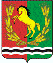 СОВЕТ ДЕПУТАТОВМУНИЦИПАЛЬНОГО ОБРАЗОВАНИЯ РЯЗАНОВСКИЙ СЕЛЬСОВЕТАСЕКЕЕВСКОГО РАЙОНА ОРЕНБУРГСКОЙ ОБЛАСТИ